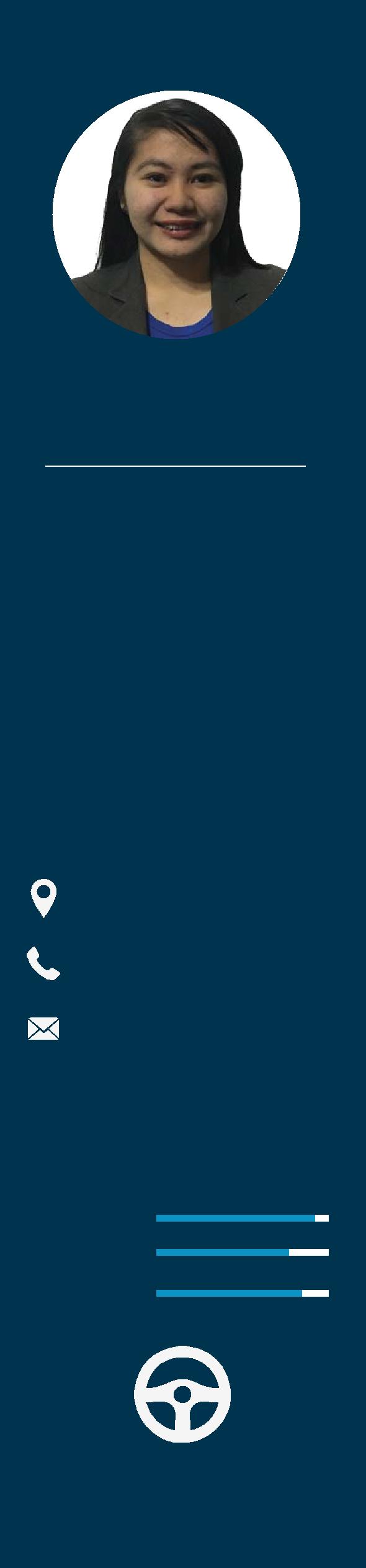 MARVIEMARVIE.366185@2freemail.com  ASUNCIONOBJECTIVETo secure a responsible career opportunity, where I can fully utilize my communication skills and management skills, and to join a team where absolute com-mitted to work, a strong sense of responsibility, energy and posi-tive attitude.PROFESSIONALSKILLSMS WordMS ExcelMS PowerPointHolds a Driving License Non professional ( Philippines)WORK EXPERIENCE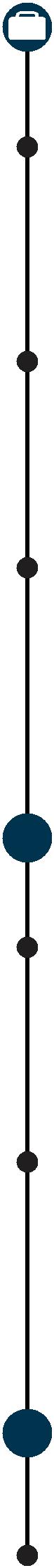 Administrative Assistant cum Receptionist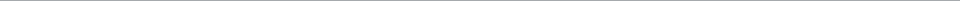 Commission on Higher Education ( CHED) Region X11 Koronadal City, PhilippinesMay 2016 - February 2017Answer, screen and forward any incoming phone calls while providing basic information when needed. An outbound call for school distribution of memos and information for meetings and seminars. Serve visitors by greeting, welcoming, directing and announcing them appropriately Retrieve documents from filling systems Receive and sort daily mail, deliveries and couriers Record, compile, transcribe and distribute minutes of meetings Perform other clerical duties such as filing, photocopying, collating, faxing and etc Perform other duties as requested Administrative Assistant (Internship)Department of Agriculture Region (DA) Region XII, Koronadal City, PhilippinesOctober 2015 - March 2016Organise schedules and coordinate meetings, appointments and travel arrangements for supervisors Receive and record communications, such memos, conferences, and meeting for Department biddings and procurements. Assist in planning meetings, take and distribute detailed minutes Submit and reconcile expense reports of the Department Supervisors Maintain electronic and hard copy filing system Assist in the preparation of regularly scheduled reports Help in recording journals, disbursement vouchers and Purchase Orders Provide general supports to visitors Prepare Powerpoint presentation for meetings, seminars and conference Perform other clerical duties such as filing, photocopying, collating, faxing and etc Perform other duties as requested Customer Service Representative (Part-time)D.A. D Outsourcing, Koronadal City, PhilippinesJuly 2014- August 2015Perform data entry services for the company in regards to punching in customer information. Answering questions and gathered necessary information. Explain services and prices, and answer questions from customers. Obtain customer information such as name, address, and payment method, and enter orders into computers. Handle complaints, provide appropriate solutions & alternatives within the time limit ; follow up to ensure resolution. Follow communication procedures , guidelines and policies. Customer service oriented skills – Ability to deal with irate customers using excellent interpersonal-communication skills. EDUCATIONAL ATTAINMENT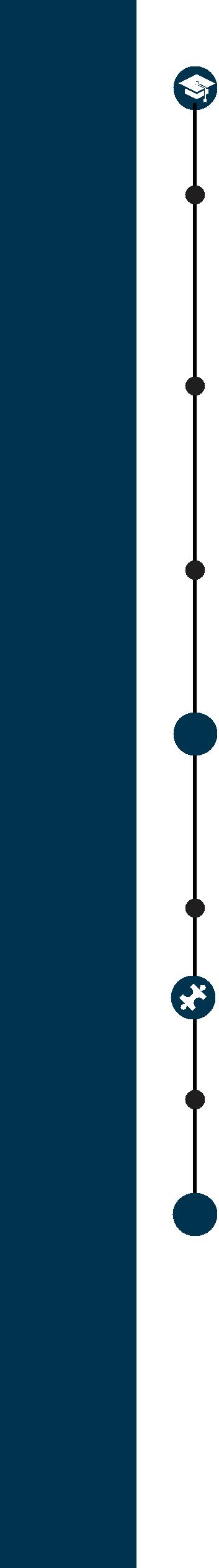 TertiaryRamon Magsaysay Memorial Colleges-Marbel Inc.(2013 – 2016)Koronadal, South Cotabato Unit 7 Lv. Building, Alunan AvenueSEMINARSJuly 2014Personality Development and Customer ServiceGaisano Grand, City of KoronadalMarch 2014Good Governance and Student EmpowermentGaisano Grand, City of KoronadalMarch 2014Work EthicsGaisano Grand, City of KoronadalJanuary 2016Globalization of Business Education – A new Perspective in Sales ManagementFred Ann’s Restaurant, City of KoronadalMarch 2016Business Education: Global Trends in Product DevelopmentKCC Convention Center, City of KoronadalAIMS & INTERESTI am a computer literate. I am a fast learner and self starter. I enjoy taking new responsibility and going the extra mile. I am motivated by my desire to be the best of myself in everything that I do.